DETRAN/AM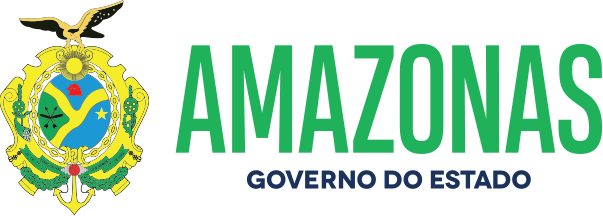 ESPÉCIE: Edital de Notificação de Imposição de Penalidade Nº 08/2022. O DETRAN/AM, fundamentado no caput do art. 282 da Lei 9.503, de 23.09.97, consubstanciado com a Resolução 619/16 do CONTRAN e no princípio constitucional do contraditório da CF; Considerando as reiteradas tentativas de entrega de Notificações de Imposição de Penalidade por infração de trânsitopor meio postal; NOTIFICA que foram lavradas autuações cometidas pelos veículos de propriedade dos abaixo relacionados, facultando a efetivar Recurso em 1ª instância na JARI no prazo de quinze dias, a contar da data da publicação do presente edital, podendo ser adquirido o formulário para Recurso no site do DETRAN/AM. Da decisão da JARI caberá Recurso em 2ª instância junto ao CETRAN/AM na forma do art. 288/289 do CTB.Manaus, 20 de Janeiro de 2022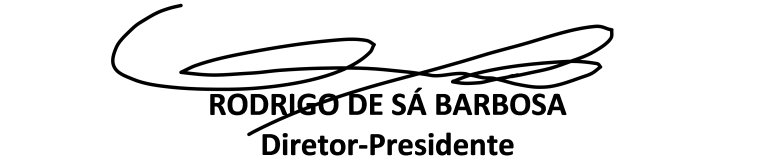 NºPlacaNº do AutoCódigo daInfraçãoData daAutuaçãoData do Recurso1 NOZ-7952TD-00213384 676-9/0 29/09/21 21/02/222 IIW-3866TD-00213464 663-7/2 05/10/21 21/02/223 QZR-5E37TD-00221578 659-9/2 08/10/21 21/02/224 ATZ-4J97TD-00219826 518-5/2 26/09/21 21/02/225 JXE-6433TD-00221494 519-3/0 17/10/21 21/02/226 PHP-3915TD-00223703 734-0/0 19/10/21 21/02/227 PHP-3915TD-00223704 663-7/1 19/10/21 21/02/228 PHP-3915TD-00223705 640-8/0 19/10/21 21/02/229 NXE-6217TD-00177705 518-5/1 27/11/20 21/02/2210 PHW-1J31TD-00222695 703-0/1 07/11/21 21/02/2211 PHV-8E45TD-00227246 728-5/0 07/11/21 21/02/2212 JXO-7135TD-00224536 519-3/0 08/11/21 21/02/2213 JWZ-8814TD-00227247 658-0/0 09/11/21 21/02/2214 JWZ-8814TD-00227248 663-7/1 09/11/21 21/02/2215 BWZ-7C89TD-00213377 672-6/1 28/09/21 21/02/2216 DFN-4495TD-00223566 640-8/0 12/10/21 21/02/2217 OAN-5J74TD-00211180 668-8/0 28/10/21 21/02/2218 QZO-8J78TD-00201269 501-0/0 29/10/21 21/02/2219 PHI-0241TD-00224516 667-0/0 30/10/21 21/02/2220 OAA-1198TD-00217391 659-9/2 06/11/21 21/02/2221 JWY-6982TD-00227513 659-9/2 12/11/21 21/02/2222 PHJ-0874TD-00219262 703-0/1 12/11/21 21/02/2223 PHT-1628TD-00226025 685-8/0 14/11/21 21/02/2224 QZC-5J07TD-00227307 663-7/1 15/11/21 21/02/2225 JXY-3963TD-00226913 501-0/0 17/11/21 21/02/2226 JXY-3963TD-00226914 511-8/0 17/11/21 21/02/2227 JXY-3963TD-00226915 665-3/1 17/11/21 21/02/2228 JXY-3963TD-00226916 663-7/1 17/11/21 21/02/2229 NOO-3119TD-00219101 685-8/0 18/11/21 21/02/2230 PHY-9C96TD-00226024 659-9/2 07/11/21 21/02/2231 NOW-6318TD-00225651 672-6/1 10/11/21 21/02/2232 PHE-0341TD-00227408 703-0/1 20/11/21 21/02/2233 PHP-1523TD-00227421 703-0/1 20/11/21 21/02/2234 OAI-1088TD-00227321 659-9/2 20/11/21 21/02/2235 OXM-3675TD-00226538 503-7/1 20/11/21 21/02/2236 NOW-9220TD-00222012 728-5/0 20/11/21 21/02/2237 PHC-1401TD-00212381 763-3/1 21/11/21 21/02/2238 NPA-7D74TD-00226765 703-0/1 21/11/21 21/02/2239 NBN-0551TD-00221894 659-9/2 21/11/21 21/02/2240 JXI-4083TD-00142788 757-9/0 21/11/21 21/02/2241 QZY-5C08TD-00205139 659-9/2 22/11/21 21/02/2242 QZS-9A16TD-00202524 703-0/1 22/11/21 21/02/2243 JXF-5265TD-00227804 659-9/2 22/11/21 21/02/2244 NOT-1216TD-00215594 583-5/0 23/11/21 21/02/2245 JXU-3402TD-00205143 518-5/2 23/11/21 21/02/2246 OAM-4C52TD-00225014 659-9/2 04/06/21 21/02/2247 PHT-6510TD-00227716 703-0/1 24/11/21 21/02/2248 OAM-3687TD-00224023 501-0/0 24/11/21 21/02/2249 PHX-0609TD-00221640 501-0/0 29/10/21 21/02/2250 NOP-5009TD-00226550 685-8/0 25/11/21 21/02/2251 PHD-4559TD-00226956 663-7/1 25/11/21 21/02/2252 NOZ-6D95TD-00229309 664-5/0 26/11/21 21/02/2253 QZX-6A88TD-00195440 757-9/0 01/04/21 21/02/2254 OAC-7914TD-00221923 659-9/2 10/11/21 21/02/2255 QZN-5E87TD-00224708 659-9/2 11/11/21 21/02/2256 NCW-8615TD-00224711 519-3/0 11/11/21 21/02/2257 PHJ-2F19TD-00215450 501-0/0 26/11/21 21/02/2258 FLN-6890TD-00222259 659-9/2 27/11/21 21/02/2259 QZO-9H28TD-00227745 703-0/1 27/11/21 21/02/2260 QZS-0G16TD-00227747 703-0/1 27/11/21 21/02/2261 OAN-1388TD-00227750 703-0/1 27/11/21 21/02/2262 OAN-4333TD-00229806 703-0/1 28/11/21 21/02/2263 NOZ-9629TD-00228747 659-9/2 28/11/21 21/02/2264 NOZ-9629TD-00228748 672-6/1 28/11/21 21/02/2265 QZF-4H37AI-00380064 703-0/1 22/11/21 21/02/2266 PHG-8195TD-00229392 703-0/1 29/11/21 21/02/2267 PHU-7110TD-00229420 518-5/2 29/11/21 21/02/2268 PHJ-5590TD-00202525 734-0/0 29/11/21 21/02/2269 OAM-8406TD-00226018 659-9/2 06/11/21 21/02/22